親子交流事業『那須ハイランドパーク親子旅行』　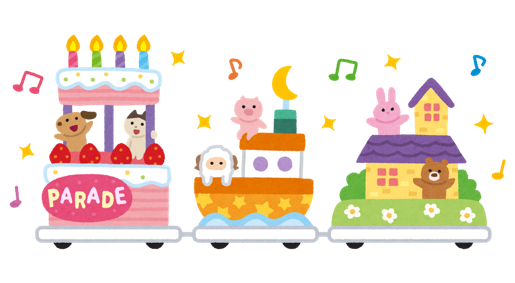 申込書締切：令和６年６月１４日（金）　※各市町の母子会に申込みをされる場合は、6月10日（月）まで申込みください。宮城県母子福祉連合会　事務局　あてFAX：022-256-6512　　　　　　　　　　　※申込みはFAXまたは郵送でお願いいたします。【注意事項】※宮城県母子福祉連合会及び各市町母子福祉会の会員以外の方は、ひとり親であることを証するものを添付してください。（児童扶養手当証書・母子父子家庭医療費受給証のコピーなど）【参加決定について】応募者が多数の場合は抽選により決定し、当選・落選の結果をお知らせいたします。参加費については、事前に指定口座へお振り込みいただきます。詳細は、当選者へ別途連絡いたします。なお、6月24日（月）以降のキャンセルについては、所定のキャンセル料をいただきます。申込者氏名（ふりがな）申込者氏名（ふりがな）住所・電話番号住所・電話番号住所・電話番号〒携帯　　　　　（　　　　　）　　　　　　　　Mailアドレス:                           @〒携帯　　　　　（　　　　　）　　　　　　　　Mailアドレス:                           @〒携帯　　　　　（　　　　　）　　　　　　　　Mailアドレス:                           @お子様氏名（ふりがな）お子様氏名（ふりがな）学　年年　齢性　別子・幼稚園・保育園・小・中・高年生歳男　・　女子・幼稚園・保育園・小・中・高年生歳男　・　女子・幼稚園・保育園・小・中・高年生歳男　・　女会員地区母子会員（　　　　　　　　　　　　　母子会）・　個人会員　・　非会員　地区母子会員（　　　　　　　　　　　　　母子会）・　個人会員　・　非会員　地区母子会員（　　　　　　　　　　　　　母子会）・　個人会員　・　非会員　地区母子会員（　　　　　　　　　　　　　母子会）・　個人会員　・　非会員　